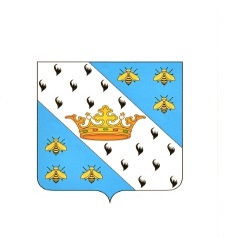 КОНТРОЛЬНО – СЧЕТНАЯ КОМИССИЯМУНИЦИПАЛЬНОГО РАЙОНА "МЕДЫНСКИЙ РАЙОН"РАСПОРЯЖЕНИЕот 27 декабря  2021 г.			№ 010-р                                                г. Медынь					 Утвердить План проведения проверок соблюдения муниципальными заказчиками требований законодательства Российской Федерации о контрактной системе в сфере закупок товаров, работ, услуг на первое полугодие 2022 года (прилагается).Разместить в срок не позднее пяти рабочих дней со дня его подписания на официальном сайте муниципального района «Медынский район» в информационно-телекоммуникационной сети «Интернет»,  а также на официальном сайте Российской Федерации в информационно-телекоммуникационной сети «Интернет» для размещения информации о размещении заказов на поставки товаров, выполнение работ, оказание услуг.Председатель Контрольно – счетной комиссии МР «Медынский район»					          С.В. НикитинаПриложение к РаспоряжениюКонтрольно – счетной комиссииМР «Медынский район»от 27 декабря 2021 года. № 010-рПЛАНпроведения Контрольно – счетной комиссией муниципального района «Медынский район» проверок соблюдения требований муниципальными заказчиками действующего законодательства в сфере закупок товаров, работ, услуг 
на первое полугодие 2022 года№ п/пНаименование, ИНН субъекта проверкиАдрес местонахождения субъекта проверкиЦель проверкиОснование проведения проверкиМесяц начала проведения проверки в сфере закупок1234561Финансовый отдел администрации муниципального района «Медынский район»ИНН: 4012004800249950, Калужская область, г. Медынь, ул. Луначарского, д.45Предупреждение и выявление нарушений законодательства Российской Федерации в сфере закупокСтатья 99 Федерального закона от 05.04.2013 №44-ФЗФевраль-Март 2022 г.2Администрация сельского поселения «Деревня Михальчуково»ИНН: 4012004180249968, Калужская область, Медынский район, д. Михальчуково, д.3Предупреждение и выявление нарушений законодательства Российской Федерации в сфере закупокСтатья 99 Федерального закона от 05.04.2013 №44-ФЗФевраль-Март 2022 г.3Администрация сельского поселения «Деревня Михеево» ИНН: 40120041662499955 Калужская область, Медынский район, д. Михеево, д.137Предупреждение и выявление нарушений законодательства Российской Федерации в сфере закупокСтатья 99 Федерального закона от 05.04.2013 №44-ФЗАпрель  2022 г.4Администрация сельского поселения «Село Кременское»ИНН: 4012004222249962, Калужская обл., Медынский район, с. Кременское, д. 181Предупреждение и выявление нарушений законодательства Российской Федерации в сфере закупокСтатья 99 Федерального закона от 05.04.2013 №44-ФЗАпрель 2022 г.5Администрация сельского поселения «Село Адуево»ИНН: 4012004127249960, Калужская обл., Медынский район, с. Адуево, д. 109Предупреждение и выявление нарушений законодательства Российской Федерации в сфере закупокСтатья 99 Федерального закона от 05.04.2013 №44-ФЗАпрель 2022 г.6Администрация сельского поселения «Село Передел»ИНН: 4012004198249967, Калужская область, Медынский район, с. ПеределПредупреждение и выявление нарушений законодательства Российской Федерации в сфере закупокСтатья 99 Федерального закона от 05.04.2013 №44-ФЗМай 2022 г.7Администрация сельского поселения «Деревня Романово»ИНН: 4012004141249953, Калужская область, Медынский район, д. Романово, д.23Предупреждение и выявление нарушений законодательства Российской Федерации в сфере закупокСтатья 99 Федерального закона от 05.04.2013 №44-ФЗМай 2022 г.8Администрация сельского поселения «Деревня Варваровка»ИНН: 4012004134249961, Калужская область, Медынский район, д. ВарваровкаПредупреждение и выявление нарушений законодательства Российской Федерации в сфере закупокСтатья 99 Федерального закона от 05.04.2013 №44-ФЗМай 2022 г.9Администрация сельского поселения «Деревня Гусево»ИНН: 4012004159249954, Калужская область, Медынский район, д. Гусево, д. 1Предупреждение и выявление нарушений законодательства Российской Федерации в сфере закупокСтатья 99 Федерального закона от 05.04.2013 №44-ФЗИюнь  2022 г.10Администрация сельского поселения «Село Никитское»ИНН: 4012004173249966, Калужская обл., Медынский район, с. Никитское, д.122Предупреждение и выявление нарушений законодательства Российской Федерации в сфере закупокСтатья 99 Федерального закона от 05.04.2013 №44-ФЗИюнь  2022 г.